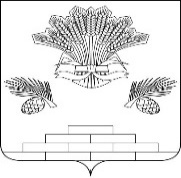 АДМИНИСТРАЦИЯ ЯШКИНСКОГО МУНИЦИПАЛЬНОГО ОКРУГА ПОСТАНОВЛЕНИЕ«25» января 2023 г. № 97-пЯшкинский муниципальный округОб изменении адреса земельных участков и внесении в федеральную информационную адресную систему (ФИАС) сведений об адресных объектах поселок: городского типа Яшкино, территория Осиновка 1-я, ряд(ы) 1, земельный участок 2, земельный участок 2/1На основании процедуры инвентаризации, в целях упорядочения нумерации объектов недвижимого имущества и исправления неверно раннее внесенных данных в ФИАС, руководствуясь Федеральным законом №443-ФЗ «О федеральной информационной адресной системе и о внесении изменений в Федеральный закон «Об общих принципах организации местного самоуправления в Российской Федерации»,  постановлением Правительства Российской Федерации от 19.11.2014 №1221 «Об утверждении Правил присвоения, изменения и аннулирования адресов», на основании заявления №52 от 19.01.2023г. муниципального казенного учреждения «Управление имущественных отношений администрации Яшкинского муниципального округа», руководствуясь Уставом Яшкинского муниципального округа, администрация Яшкинского муниципального округа постановляет:Изменить адрес земельного участка с кадастровым номером 42:19:0302001:128, площадью: 222 кв.м., находящегося по адресу: Российская Федерация, Кемеровская область, Яшкинское городское поселение, поселок городского типа Яшкино, улица Осиновка 1-я на следующий: Российская Федерация, Кемеровская область - Кузбасс, Яшкинский муниципальный округ, поселок городского типа Яшкино, территория Осиновка 1-я, ряд(ы) 1, земельный участок 2.Изменить адрес земельного участка с кадастровым номером 42:19:0302001:127, площадью: 111 кв.м., находящегося по адресу: Российская Федерация, Кемеровская область, Яшкинское городское поселение, поселок городского типа Яшкино, улица Осиновка 1-я на следующий: Российская Федерация, Кемеровская область - Кузбасс, Яшкинский муниципальный округ, поселок городского типа Яшкино, территория Осиновка 1-я, ряд(ы) 1, земельный участок 2/1.Внести сведения в ФИАС об адресных объектах:        4. Контроль за исполнением настоящего постановления возложить на заместителя главы Яшкинского муниципального округа по строительству, жилищно-коммунальному хозяйству, транспорту и связи – В.Ю. Короткова.      5.  Настоящее постановление вступает в силу с момента подписания.  Глава Яшкинскогомуниципального округа   	                         		                             Е.М. Курапов№ п/п/Тип объекта адресацииАдрес1земельный участокРоссийская Федерация, Кемеровская область - Кузбасс, Яшкинский муниципальный округ, поселок городского типа Яшкино, территория Осиновка 1-я, ряд(ы) 1, земельный участок 22земельный участокРоссийская Федерация, Кемеровская область - Кузбасс, Яшкинский муниципальный округ, поселок городского типа Яшкино, территория Осиновка 1-я, ряд(ы) 1, земельный участок 2/1